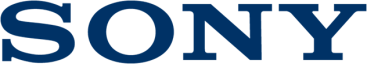 Съобщение до медиите05 януари 2018 г.Sony добавя висококачествен 18-135мм F3.5-5.6 APS-C вариообектив с висока степен на увеличение към серията обективи с Е-байонетНовият компактен, лек 18-135мм F3.5-5.6 OSS обектив с E-байонет предлага изключителна рязкост и бърз, прецизен, тих автоматичен фокус за широка гама приложения за снимки и видео Sony, световен лидер в дигиталните изображения и най-големият производител на сензори за изображения в глобален мащаб, представи днес своя 46-ти обектив с Е-байонет. Новият APS-C обектив разполага с променливо 18-135мм фокусно разстояние, диапазон на блендата от F3.5-F5.6 и оптична SteadyShot™ стабилизация. Новият модел SEL18135 има компактен, лек дизайн с размери само 67.2мм x 88мм и тегло – само 325 грама, както и висока степен на оптично приближение от 7.5x, която покрива широкия диапазон на блендата от 18-135мм на APS-C или 27-202.5мм при 35мм еквивалентно фокусно разстояние. Обективът е перфектно допълнение към популярните фотоапарати на Sony с APS-C сензор, включително α6500, α6300 и α6000, и е изключително полезен инструмент за широк спектър от ситуации за заснемане – от ежедневието до портрети, пейзажи, природа и пътешествия. 18-135мм F3.5-5.6 OSS обективът с Е-байонет дава изключителна рязкост на кадъра от край до край, в целия диапазон на приближение, благодарение на високотехнологичния си дизайн, включващ една асферична леща и два стъклени елемента с изключително ниска дисперсия, които свеждат аберациите до минимум. Този обектив позволява на фотографите да създават близки кадри с приятен „боке“ ефект или разфокусиран фон благодарение на максималното съотношение на увеличението от 0.29x и минималното фокусно разстояние от 0.45м. Той предлага и вградена оптична стабилизация на изображението, за да може да се използва и при снимки без статив. В допълнение, този 18-135мм F3.5-5.6 вариообектив предлага бърз, прецизен и тих автоматичен фокус благодарение на линеен мотор, което го прави перфектното допълнение към високата скорост на снимане и впечатляващите способности за видео на много от безогледалните фотоапарати на Sony.Цена и наличностSEL18135 ще бъде наличен на пазара през февруари 2018 г. на цена от 1299лв.Sony α6300 вече е наличен и в сребърноSony обяви днес и че ще пусне нов сребърен цветови вариант на популярния си фотоапарат α6300. Елегантният сребрист фотоапарат ще бъде наличен при избрани търговци от февруари 2018 г.За повече информация, моля свържете се с:Ралица Захариева, мениджър PR отдел, Broks Visionzaharieva@broksvision.com / +359 888 56 30 31За Sony CorporationSony Corporation е водещ производител на аудио, видео, фотографски, мобилни устройства, игри, свързани устройства и ИТ продукти за потребителския и професионалния пазар. Със своите музикален, филмов, онлайн бизнес и компютърни забавления, Sony е една от водещите компании за електроника и забавления в света. Sony записа консолидирани годишни продажби от приблизително $76 милиарда за фискалната година, приключила на 31 март 2017 г. Глобална уеб страница: http://www.sony.net